Centre Peel Public School “Helping Hands, Caring Hearts, Learning Together”7623 Sixth Line ● Drayton, Ontario ● N0G 1P0● Phone: 519.638.2668 ● Fax: 519.638.5530 ● Alternate Phone Number 519-400-2807Welcome to November 2023 …November Principal’s MessageHello Centre Peel families!  I am so excited to join this community as your new principal.  My family and I were very pleased to hear that I would be able to join the team here at Centre Peel PS.  Thank you so much for the warm welcome I have received.I’m grateful to join such a caring and supportive staff community.  As I shared at the retirement gathering for Ms. Kay, the four most important things at school are that all people, from students, to families, to staff, need to feel safe, known, heard and that they belong.  If we all work together to focus on these four areas, Centre Peel can continue to be a strong community and support each other well.During the month of November, we will learn together from November 6-10 during Treaties Recognition week.  As well, I am excited to meet more families on November 7 at our next School Council Meeting at 7:00 PM.  On November 10 we will have a Remembrance Day Assembly at 10:45 AM.  Our grade 7 Vaccination Clinic will be held on November 15 at 9:30 AM.Staff have been working very hard on writing about student learning so far this year.  Progress Reports will go home on November 15.  Paper copies will be sent home for families.  Interviews with staff will be held the evening of November 23 and during our next PA Day on November 24.  Please watch for information to go home about booking interviews soon.  As always, if you have any questions or concerns, please call the school office.  We are more than happy to help support you and your family.Sincerely,Jason Boyce
Principal Centre Peel PSRemembrance Day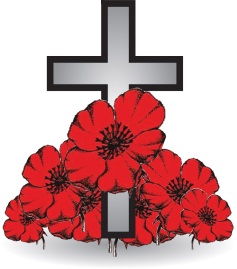 Centre Peel Public School will be holding our Remembrance Day celebration on Friday November 10 from 10:45 am to 11:30 am.  All are welcome to attend this honor ceremony.Hot Lunch DaysThis month our hot lunch days are as follows November 1- Grilled Cheese, November 8- Hamburgers, November 15-Hot Dogs, November 22- Chicken Burgers, November 30- Grilled CheesePizza DaysOur Pizza Days for November will be on the 9th and the 29th.  Exciting Fundraising OpportunityMs. O’Donnell has graciously offered to produce and distribute new Centre Peel Public School sweatshirts and t-shirts!  Families will have the option to purchase these items and have them delivered in time for Christmas. All sales of these items will go towards school needs.  Students are very excited about this option for spirit wear!  If you have any questions, please feel free to contact the school at 519-638-2668.Weather ReminderPLEASE MAKE SURE YOUR CHILDREN ARE DRESSED FOR THE WEATHER!As cold wet weather has arrived, please help your children to dress appropriately for spending time outside.  Many of our students are coming to school without coats and are very cold at recess.  Our school is surrounded by open fields and the wind blows quite heavily across the yard.  Students should wear appropriate clothing as teachers continue to extend learning to the outdoors and the expectation is for them to be outside as much as possible.  If you need hats, mittens or coats for your children please have them see Mrs. Moore.  Our community cupboard is overflowing with these items to make sure no one goes without!Indoor Shoes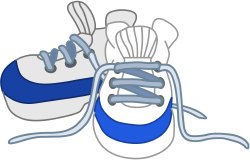 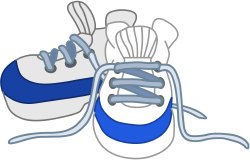  All students should now have indoor and outdoor shoes.  If your child would like to wear boots for outdoor play, please make sure they bring a pair of indoor shoes for gym class.Report Cards   Progress Report Cards will be sent home with students on November 15, 2023.  Please sign and return the bottom portion of the report as soon as possible.  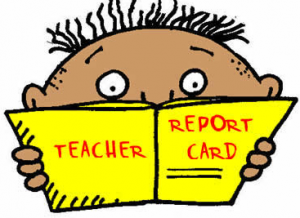 Inclement Weather DaysA reminder to parents that on inclement weather days you will receive a phone call from our automated telephone system.  This call will notify you if the buses are cancelled and that our school is closed to students.  Please make sure the office has the most up to date phone number to contact you.  All information is also available on the school board’s website, just click on the picture of the bus and locate your bus number in the list.Upcoming Events :Please check our website for up-to-date information and any changes that are taking place in the events for the month.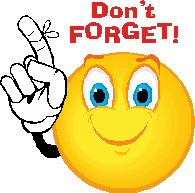 November 1- Grilled CheeseNovember 3- Vaccine Consent due for Gr. 7November 5- Daylight Savings Time Ends- clocks go back 1 hourNovember 6-10- Treaties Recognition weekNovember 7- Parent Council at 7pm-all are welcome.November 8- Hamburgers, Indigenous Remembrance DayNovember 9- Pizza/MilkNovember 10- Remembrance Day Service at 10:45 amNovember 11- Remembrance DayNovember 15- Grade 7 Vaccination ClinicNovember 22- Chicken Burger LunchNovember 23- Soup Day/ Evening InterviewsNovember 24- PA Day and Parent/Teacher InterviewsNovember 29- Grilled CheeseNovember 30- Pizza/MilkChristmas Food Drive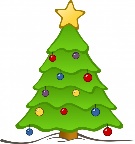 In the spirit of giving, our school will be holding our annual Christmas Food Drive from December 1st to the 15th.  Student donations will support the Drayton Food Bank.  Last year we collected over 300 pounds of food and this year we are hoping to match that!  Please bring in non-perishable food items starting December 1st.  Further details will be sent home as we get closer to December.If your family would benefit from a food box for the holidays, please contact the school.School Council 2023-2024School Council update, our second meeting of the year will be held on November 7th at 7 pm.  All are welcome to attend. Please contact the school if you can help!  All are welcome.Currently council members are:Stuart Martin		Rick Martin	Wilma Martin	Jacob Friesen	Helena Friesen		Henry Thiessen	Nancy Thiessen	 Helen Giesbrecht	 Henry GiesbrechtHannah Heibein	 Julie Newbigging